Моја маска (цртање, прављење, дизајнирање...)За домаћи задатак нацртајте маску, дизајнирајте (осмислите шаре, како да је украсите) и направите маску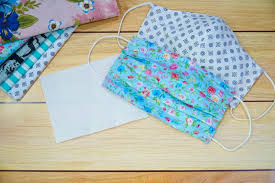 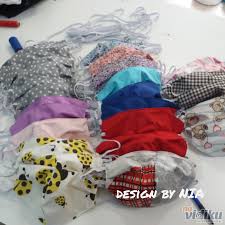 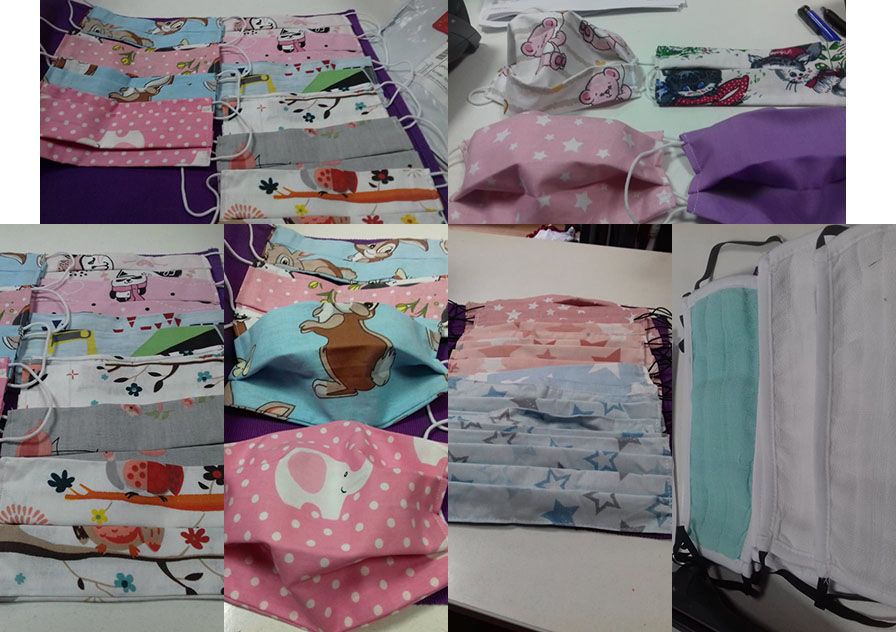 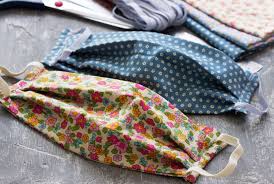 